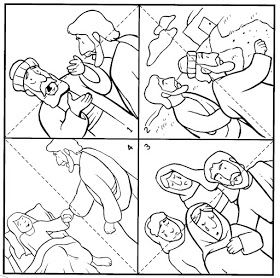 1. ČOVJEK IMENOM JAIR DOLAZI ZAMOLITI ISUSA DA OZDRAVI NJEGOVU KĆERKU2. ISUS ODLAZI NJEGOVOJ KUĆI3. OBITELJ JE TUŽNA4. ISUS OZDRAVLJA DJEVOJČICU. SVI SU SRETNI.